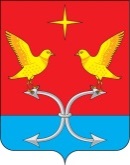 СПЕШНЕВСКИЙ СЕЛЬСКИЙ СОВЕТ НАРОДНЫХ ДЕПУТАТОВ
КОРСАКОВСКОГО РАЙОНА ОРЛОВСКОЙ ОБЛАСТИРЕШЕНИЕ№  126 от 07 июня 2016 года.                                Принято на заседании                  д. Голянка                                                                         сельского Совета                                                                                   народных депутатовО внесении изменений и дополнений в решение Спешневскогосельского Совета народных депутатов Корсаковского районаот 27.12.2012 г. № 49Принято Спешневским сельским Советом народных депутатов:В целях приведения муниципального нормативного правового акта Спешневского сельского поселения в соответствии с действующим законодательством, рассмотрев  протест прокуратуры Корсаковского района от 27.05.2016 года № 14-2016 на Положение «О муниципальной службе в Спешневском сельском поселении» от 27.12.2012 г. № 49,  в соответствии с Федеральным законом от 15.02.2016 г. № 21-ФЗ «О внесении изменений в ст. 14 Федерального закона «О муниципальной службе в Российской Федерации» внесены изменения в Федеральный закон от 02.03.2007 г. № 25-ФЗ «О муниципальной службе в Российской Федерации», Спешневский сельский Совет народных депутатов решил:1. Внести, изменение  в  пункт 5 части 1  статьи 13, и  изложить её в следующей редакции:«- получать в связи с выполнением служебных (должностных) обязанностей не предусмотренные законодательством Российской Федерации вознаграждения (ссуды, денежное и иное вознаграждение, услуги, оплату развлечений, отдыха, транспортных расходов) и подарки от физических и юридических лиц. Подарки, полученные в связи с протокольными мероприятиями, со служебными командировками и с другими официальными мероприятиями, признаются собственностью муниципального образования и передаются по акту в соответствующий государственный или муниципальный орган. Лицо, замещавшее главы муниципального образования, муниципальную должность, замещаемую на постоянной основе, сдавшее подарок, полученный им в связи с протокольным мероприятием, со служебной командировкой и с другим официальным мероприятием, может его выкупить в порядке, устанавливаемом нормативными правовыми актами Российской Федерации».2. Направить настоящее решение главе сельского поселения для подписания и обнародования.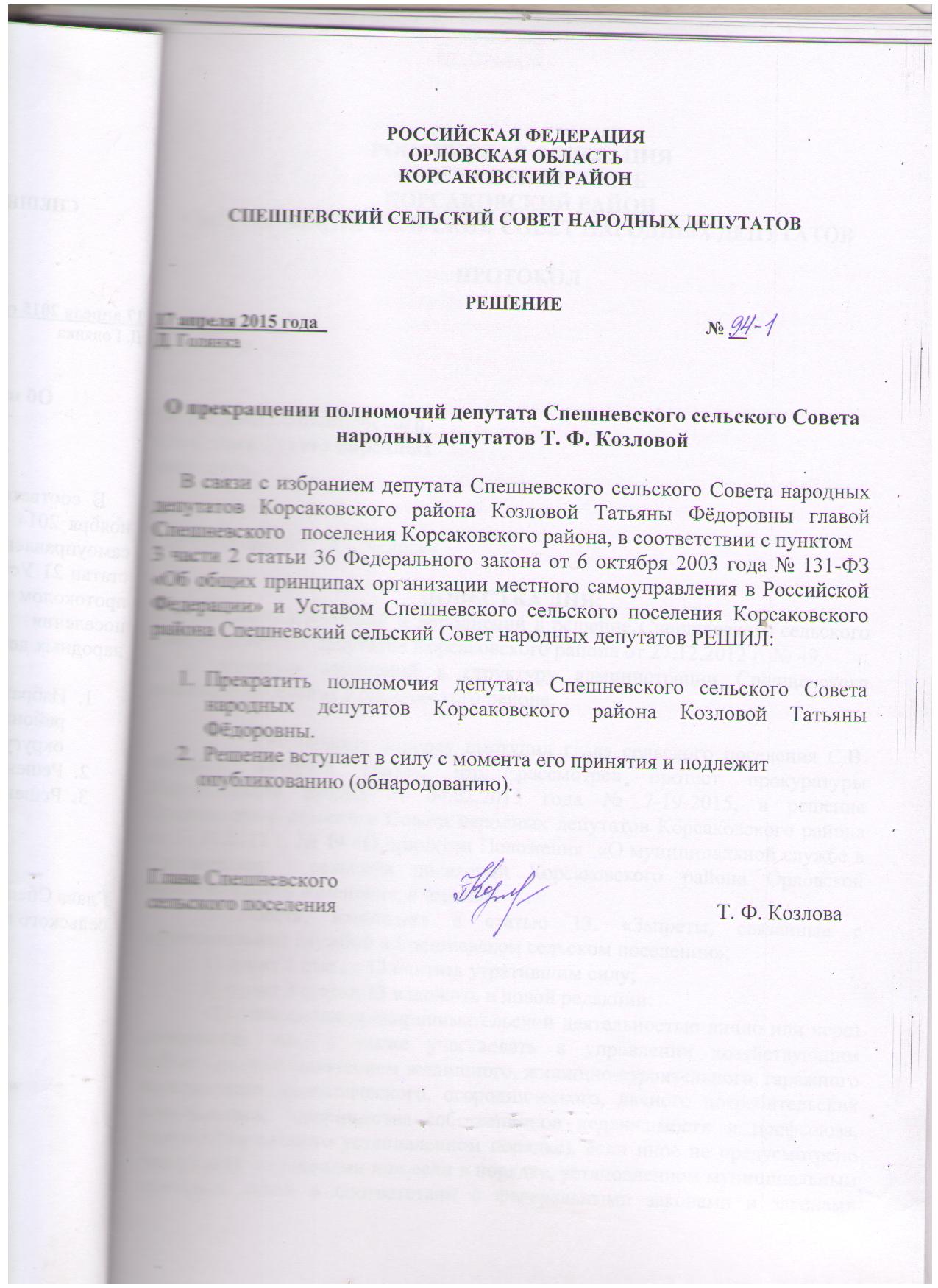 Председатель сельского Совета                                                 Т. Ф. Козлова